I am Canadian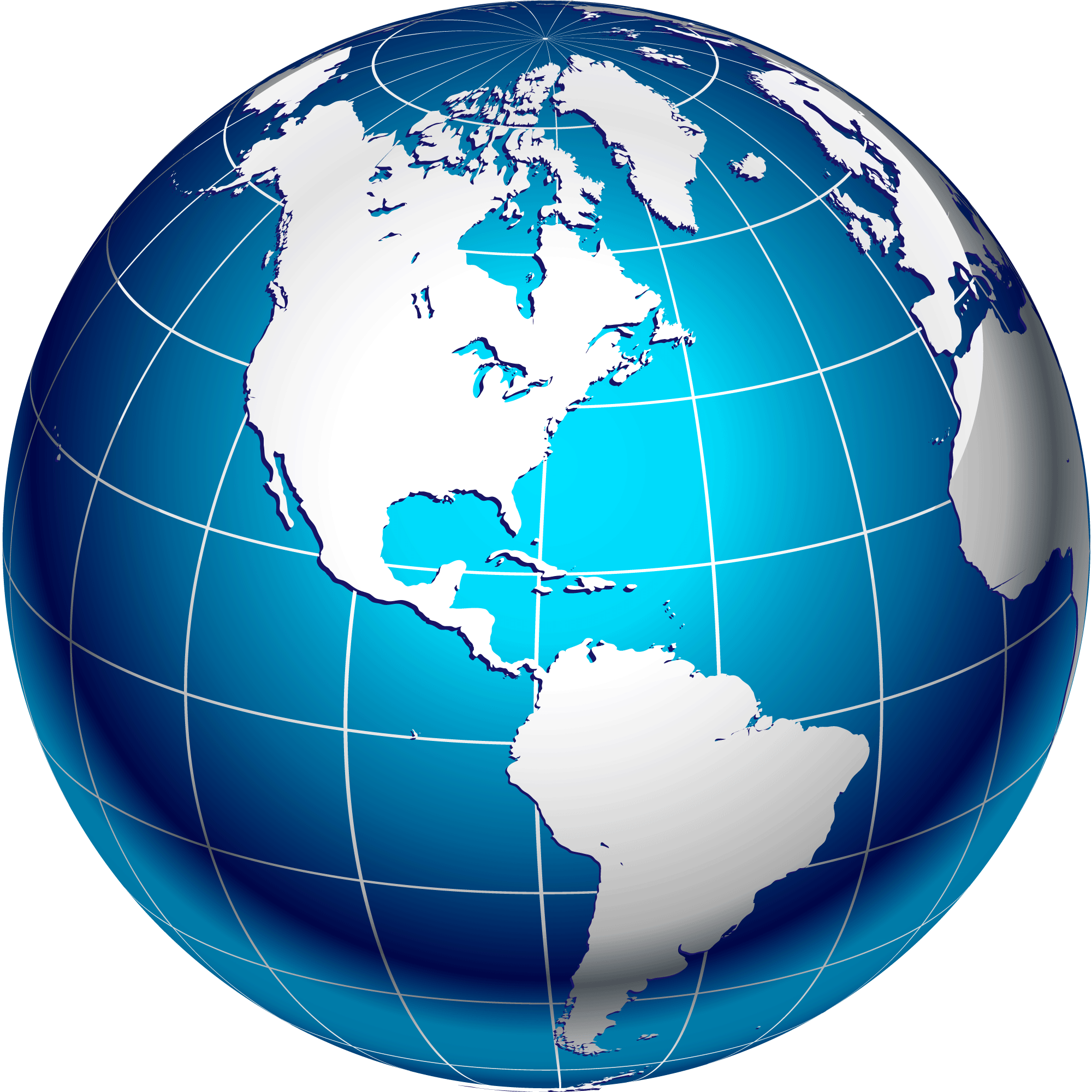 I think that Canada is a great place to live. We are a developed and peaceful nation with fantastic things such as socialized medicine, a stable government and a lack of a certain Mr. Donald J. Trump (who isn't going to be making America great again anytime soon). We are also lucky enough to have clean air, clean water and beautiful landscapes all the way from the Rocky Mountains and the beautiful turquoise Bow River to the rocky coasts of the Maritimes. I also like that especially in Manitoba, our seasons are very diverse and we get tropical temperature summers and beautiful northern winters with lots of snow. No one is ever just dreaming of a white Christmas here, it's a reality. I love the Canadian winters especially the skating, the tobogganing and building forts in the snow. Christmastime is magical here. The lights shine on the snow and make it sparkle. Everything looks shimmery and bright. We are also the birthplace of hockey, which is one of the best sports ever. Another thing I like about Canada is that it is a free and equal country. We have no war and no government corruption. The racism in Canada is significantly lower than in the States. Girls can go to school and get just as much education as men. The job prospects are also relatively similar for both genders. Canada is a great country to live in. 